Предварительный проект размещения некапитального объекта «Парк аттракционов» СодержаниеТехнико-экономические показатели Объекта (Приложение №1)Образцы униформы сотрудников Объекта (Приложение №2)Схема размещения Объекта на территории городского парка культуры и отдыха «Ёлочки» (Приложение №3)Фотофиксация (проектные предложения, фотомонтаж, внешний вид отдельных аттракционов) (Приложение №4)Приложение №1К предварительному проекту размещения некапитального объекта «Парк аттракционов» Технико-экономические показатели ОбъектаПриложение №2К предварительному проекту размещения некапитального объекта «Парк аттракционов» Образцы униформы сотрудников Объекта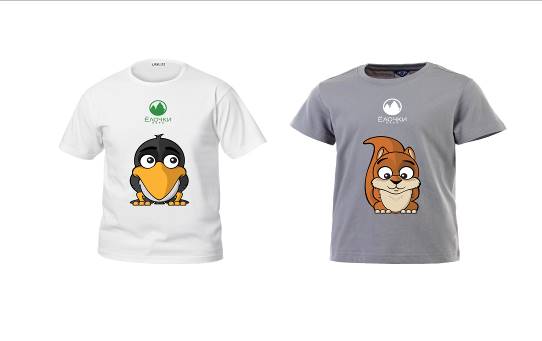 Приложение №3К предварительному проекту размещения некапитального объекта «Парк аттракционов» Схема размещения Объекта на территории городского парка культуры и отдыха «Ёлочки»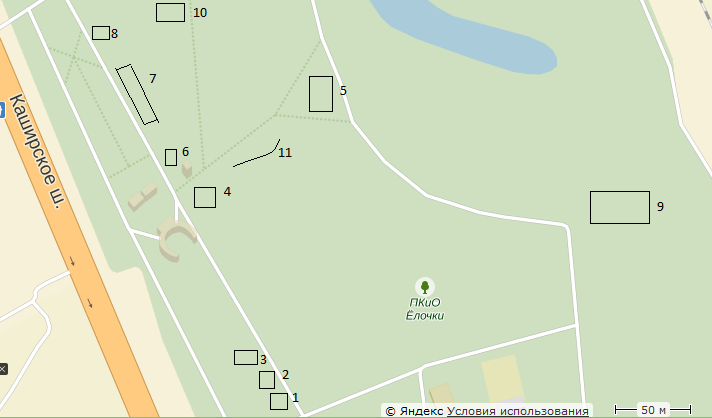          Площадки:ЛОТ №1 Площадка размер: 6,5*8,5 (55,25 кв м)ЛОТ №2 Площадка размер: 13,5*14,5 (195,75 кв м)ЛОТ №3 Площадка размер: 11*11 (121 кв м)ЛОТ №4 Площадка размер: 25*14 (350 кв м) ЛОТ №5 Площадка размер:  28*28 (784 кв м)ЛОТ №6 Площадка размер: 10*11 (110 кв м)ЛОТ №7 Площадка размер: 28*10 (280 кв м) ЛОТ №8 Площадка размер: 8*8 (64 кв м)ЛОТ №9 Площадка размер: 475 кв м  ЛОТ №10 Площадка размер: 50*40 (2 000 кв м)ЛОТ №11 Площадка размер: 1*250 (250 кв м)Тип объектов, планируемых к установке:ЛОТ №1 – аттракцион карусель Лебеди или эквивалент ЛОТ №2 – аттракцион Лавица или эквивалентЛОТ №3 – аттракцион Экстрим батут или эквивалентЛОТ №4 – аттракцион Шейкер или эквивалентЛОТ №5 – аттракцион Колесо обозрения или эквивалентЛОТ №6 – аттракцион Детский манеж или эквивалентЛОТ №7 – аттракционы карусель Дисней, Мини джет и Каноэ или эквивалентЛОТ №8 – аттракцион карусель детская цепочка или эквивалентЛОТ №9 – аттракционы комплекс батутов или эквивалентЛОТ № 10 – аттракцион детский паровозик или эквивалентЛОТ №11 – аттракцион панда парк или эквивалент           Общие требования:Возраст размещаемых объектов, не должен превышать 5 лет.Внешний вид объектов: допустима яркая окраска разных цветов, наличие фонарей на конструкциях, изображение логотипа парка. Приложение №4К предварительному проекту размещения некапитального объекта «Парк аттракционов» ЛОТ №1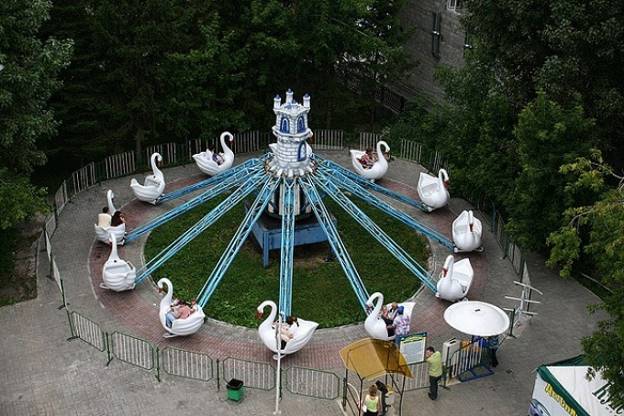 Аттракцион карусель Лебеди или эквивалент-диаметр- 12 м.-высота, включая декорации-6 м.-диаметр зоны безопасности не более 15 м.-высота ограждения не менее 1,1 метра, согласно требованиям ГОСТа и ОАТИ-установленная мощность оборудования – 7 кВт-масса аттракциона не менее 11000 кг.-общая площадь аттракциона, не менее 41,0 м квЛОТ №2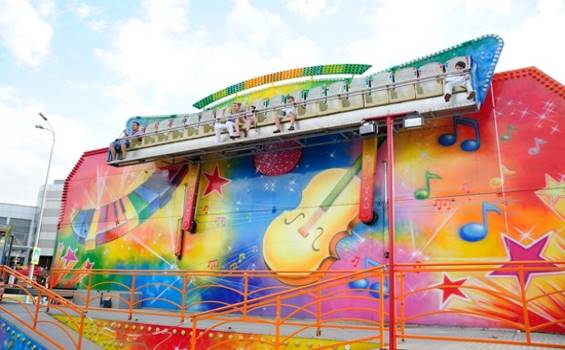 Аттракцион Лавица или эквивалент-длина - 14 м-ширина-7 м-высота, включая декорации-7 м-размер зоны безопасности не более 14х8 м-высота ограждения не менее 1,1 метра, согласно требованиям ГОСТа и ОАТИ-установленная мощность оборудования –20 кВт-масса аттракциона не менее 12000 кг-общая площадь аттракциона, не менее 98,0 м квЛОТ №3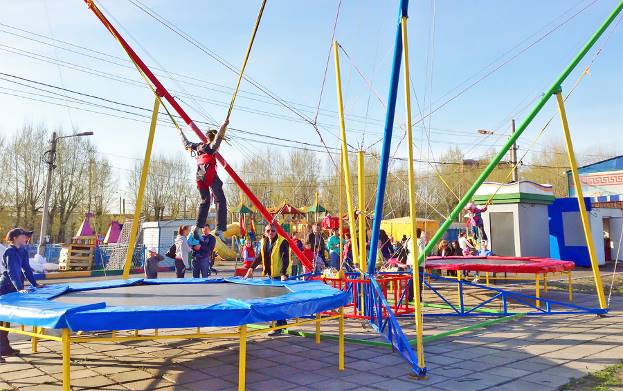 Аттракцион Экстрим батут или эквивалент-диаметр 10м-высота, включая декорации, не менее - 8 м-ограничение по весу посетителей, не более – 90 кг-размер зоны безопасности не более 14х8 м-высота ограждения не менее 1,1 метра, согласно требованиям ГОСТа и ОАТИ-установленная мощность оборудования –5 кВт-масса аттракциона не менее 1000 кг-общая площадь аттракциона, не менее 78,5 м квЛОТ №4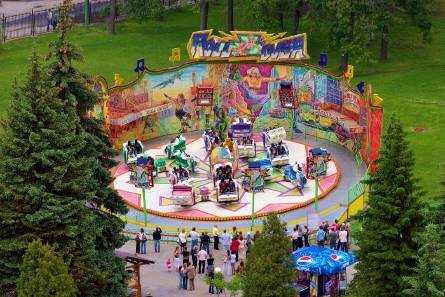 Аттракцион Шейкер или эквивалент-длина - 19 м-ширина- 17 м-высота, включая декорации-6 м-размер зоны безопасности не более 22х24 м-высота ограждения не менее 1,1 метра, согласно требованиям ГОСТа и ОАТИ-установленная мощность оборудования –60 кВт-масса аттракциона не менее 15000 кг-общая площадь аттракциона, не менее 323,0 м квЛОТ №5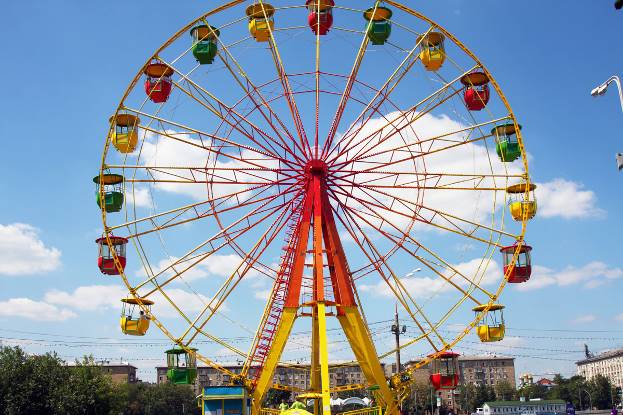 Аттракцион Колесо обозрения или эквивалент-длина -  30 м-ширина- 20 м-высота, включая декорации-30 м-количество мест - 80-размер зоны безопасности не более   -  31х21 м-высота ограждения не менее 1,1 метра, согласно требованиям ГОСТа и ОАТИ-установленная мощность оборудования – 40 кВт-масса аттракциона не менее -30 000 кг-общая площадь аттракциона, не менее 600 м квЛОТ №6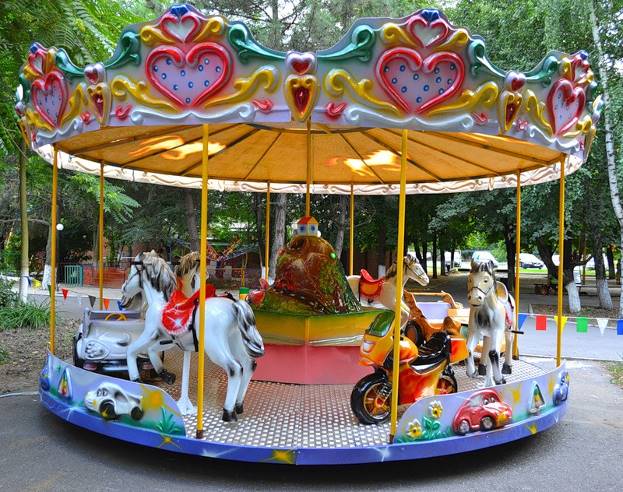 Аттракцион Детский манеж или эквивалент-диаметр- 6 м-высота, включая декорации-5 м-ограничение по весу посетителей, не более – 50 кг-диаметр зоны безопасности не более 9 м-высота ограждения не менее 1,1 метра, согласно требованиям ГОСТа и ОАТИ-установленная мощность оборудования – 5 кВт-масса аттракциона не менее 900 кг-общая площадь аттракциона, не менее 9,5 м квЛОТ №7

Аттракцион Дисней или эквивалент- диаметр- 6 м
-высота , включая декорации-5 м
 -ограничение по весу посетителей , не более – 50 кг
-диаметр зоны безопасности не более 8 м
-высота ограждения не менее 1,1 метра, согласно требованиям ГОСТа и ОАТИ
-установленная мощность оборудования – 4 кВт
-масса аттракциона не менее 3500 кг
-общая площадь аттракциона , не  менее 28,26 м квЛОТ №7
Аттракцион Каное или эквивалент
- длина - 10 м.
-ширина – 6 м.
 -ограничение по весу посетителей , не более – 80 кг.
-  зона безопасности не более  10х6 м.
-высота ограждения не менее 1,1 метра, согласно требованиям ГОСТа и ОАТИ
-установленная мощность оборудования – 4 кВт
-количество каное – 4 шт.
-масса аттракциона не менее 1 800 кг.
-общая площадь аттракциона , не  менее 60  м.кв.ЛОТ №7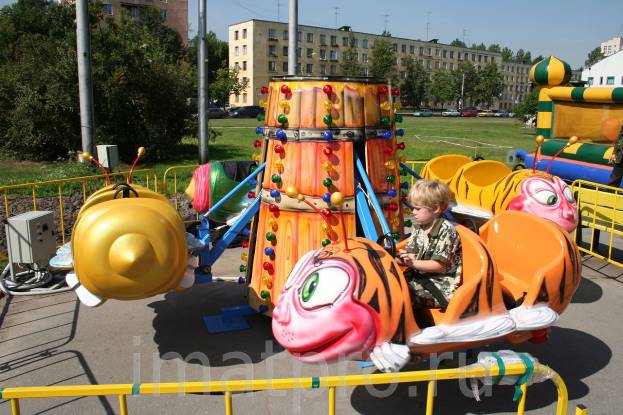 Аттракцион Мини джет или эквивалент-диаметр- 4 м.
-высота , включая декорации- 1,5 м.
 -ограничение по весу посетителей , не более – 50 кг.
-диаметр зоны безопасности не более 6 м.
-высота ограждения не менее 1,1 метра, согласно требованиям ГОСТа и ОАТИ
-установленная мощность оборудования – 4 кВт
-масса аттракциона не менее 800 кг.
-общая площадь аттракциона , не  менее 12,56 м.кв.ЛОТ №8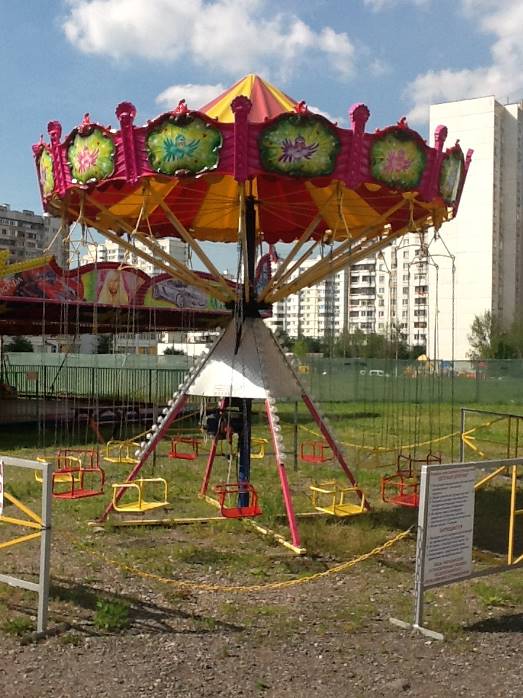 Аттракцион Детская цепочка или эквивалент-диаметр- 3 м-высота, включая декорации-4 м -ограничение по весу посетителей, не более – 50 кг-диаметр зоны безопасности не более 6 м-высота ограждения не менее 1,1 метра, согласно требованиям ГОСТа и ОАТИ-установленная мощность оборудования – 2кВт-масса аттракциона не менее 300 кг-общая площадь аттракциона, не менее 30 м кв ЛОТ №9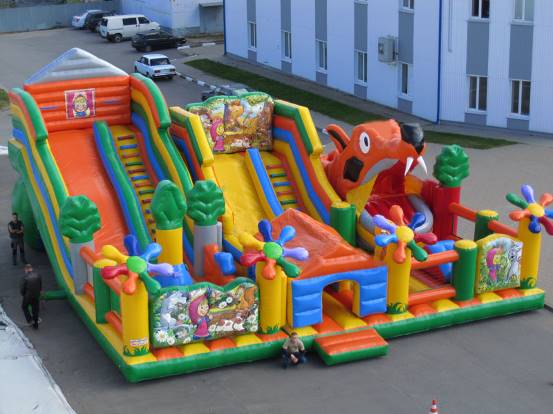 Аттракцион Батут или эквивалент-длина - 10 м-ширина- 5 м-высота, включая декорации- 7 м-ограничение по весу посетителей, не более – 50 кг-установленная мощность оборудования –2 кВт-масса аттракциона не менее - 600 кг  -общая площадь аттракциона, не менее -50 м кв ЛОТ №9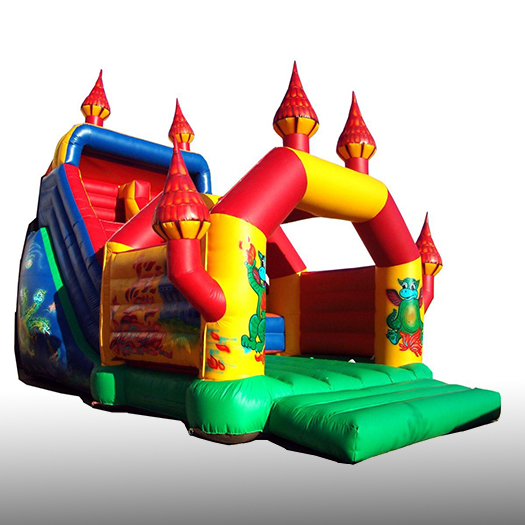 Аттракцион Батут или эквивалент-длина -  4 м-ширина- 8 м-высота, включая декорации- 5 м-ограничение по весу посетителей, не более – 50 кг-установленная мощность оборудования –2 кВт-масса аттракциона не менее - 450 кг  -общая площадь аттракциона, не менее - 32 мЛОТ №9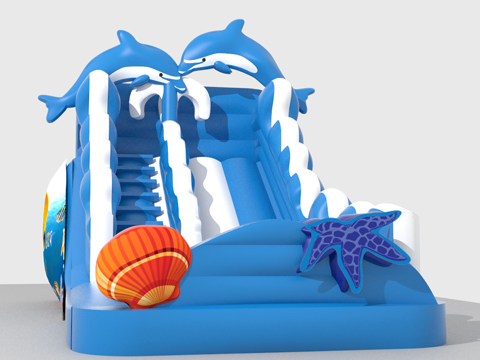 Аттракцион Батут или эквивалент-длина - 8 м-ширина- 4 м-высота, включая декорации- 6 м-ограничение по весу посетителей, не более – 50 кг-установленная мощность оборудования –2 кВт-масса аттракциона не менее -500 кг   -общая площадь аттракциона, не менее 32 м кв ЛОТ №9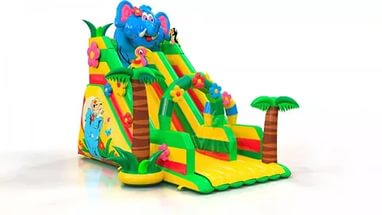 Аттракцион Батут или эквивалент-длина -  6 м-ширина- 8 м-высота, включая декорации- 7 м-ограничение по весу посетителей, не более – 50 кг-установленная мощность оборудования –2 кВт-масса аттракциона не менее-    600 кг-общая площадь аттракциона, не менее - 48 м квЛОТ №10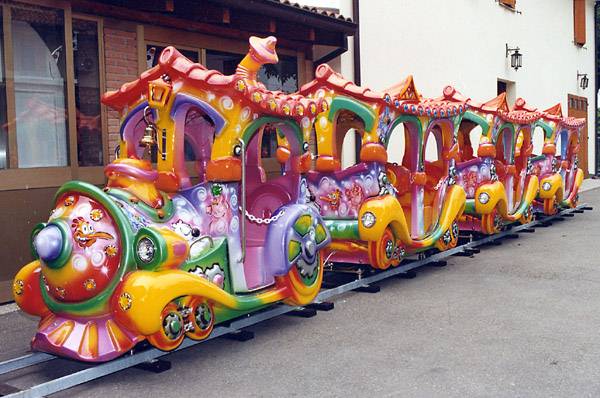 Аттракцион Детский паровозик или эквивалент-длина - 12 м-ширина-7 м-высота, включая декорации-3 м-ограничение по весу посетителей, не более – 50 кг-размер зоны безопасности не более 13х7 м-высота ограждения не менее 1,1 метра, согласно требованиям ГОСТа и ОАТИ-установленная мощность оборудования – 2 кВт-масса аттракциона не менее 3000 кг-общая площадь аттракциона, не менее 400,0 м квЛОТ №11Аттракцион панда парк или эквивалент
-высота , включая декорации- 15 м
 -ограничение по весу посетителей , не более – 100 кг
-диаметр зоны безопасности не более 5 м
-высота ограждения не менее 1,1 метра, согласно требованиям ГОСТа и ОАТИ
-общая площадь аттракциона , не  менее 200 м квПриложение №9к приказу № 35от «22» марта 2016 годаПарк: Муниципальное автономное учреждение культуры городского округа Домодедово «ГОРОДСКОЙ ПАРК КУЛЬТУРЫ И ОТДЫХА «ЁЛОЧКИ» (МАУК «ГПК и О «Ёлочки»)Юридический адрес:Фактический адрес:Тел/факс:ИНН\КППОГРНр/св (наименование банка)к/сБИКДиректор (МАУК «ГПК и О «Ёлочки»)________________________________Костюк Ю.А.М.П.Предприниматель:Функциональное назначениеПарк аттракционовОбщая площадь площадок 0,4 гаМаксимальная высота30 мКоличество аттракционовне более 17Электрическая нагрузка161 кВтСезонностьвсесезонное